Knights of Columbus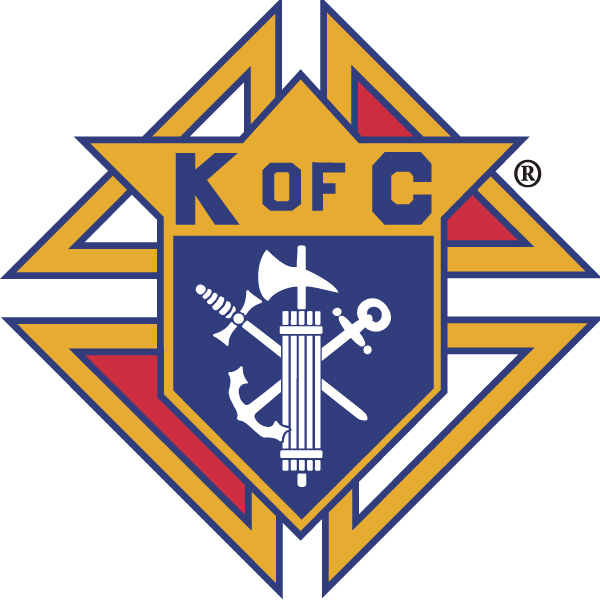 In Service to One, In Service to AllRev. Robert F. Houlihan, S.J., Council 10937Business Meeting – Sept 14, 2019I. GeneralThe Council was called to order at 8:  AM by Grand Knight (GK) Mike Burkett.Opening Prayers were offered by DGK Ken Balcerzak.   The council recited the Pledge of Allegiance.The Grand Knight then called for the role-call of officers; the results are as follows (P = Present; A = Absence; E = excused)The business meeting minutes for Aug 2019 were read-in for approval by the GK Mike Burkett. Mike then called for a motion to accept the minutes as read. Jim Egan made a motion to accept, Joe Regnery provided a second. After no further discussion a vote was then taken and it was unanimous.   II. Applications for Approval – Steve Froseth There was one . III. Grand Knight Report – Mike BurkettCorrespondence: Thank you note from visiting Seminarian Yunior Gonzalez (see attachment pg.12).Thank you note from Ester Gilbert, former KOC Scholarship Award recipient (see attachment pg.13). Memo from Supreme that summarized our recent assessments. Events/activities/general information: Handout of Membership Pins to deserving brother knights for 25, 20, 15, 10, and 5 years of faithful and dedicated service.  In July over $3000 dollars of college scholarships were given out, $750 each to Rory Brown/Cornell University; Cassierae Alvardo/Metro; Austen Yarosh/UNV Denver; and Sarah Mendus/CSUThe council provided some outstanding support to District 9 by hosting the following events: 1) District meeting; 2) Formation Degree; and 3) Knighthood Degree with attendance by our State Deputy, Chris FoleyThis is the last week for peach sales. Proceeds obtained go to support our college scholarships; seminarians; and Pax Christi. Mike encouraged all Knights to purchase one case of PeachesThe council said goodbye and thanks to Yunior Gonzales, our visiting Seminarian, and fellow knight, who provided some outstanding support to both our parish and the council. In appreciation the council provided Yunior with $500 in support of his seminarian studiesDue to our ongoing Beer and Brats; Breakfast Burritos; and Donuts initiatives, the council is able to provide social support to the Pax Christi Parish.  These funds help provide support for Respect Life activities and Hailey Fund. Installation of Officers will take place on 10 August at 3:30PM in the church, followed by Rosary, Mass, and a pay-your-own way social dinner at ‘Brother’s’ restaurant after Mass. Our District Deputy George Demetrion will be here to officiate the ceremony. Diocesan Child Safe Environment training will be done at the Parish. Because of the nature and types of activities the council is involved with at the parish all council members need to be trained in the Child Safety Environment.    Looking forward – Our Faith in Action program continues to grow with upcoming Retreat on Saturday 9/14; a 6-week program hosted by Knights and facilitated by Dr. Bushman on learning our Faith. Additional activities include: our Charity work to support Intellectual Disabilities; the successful closeout of our annual peach sales for various fund needs, some cited above; development of future plans for a coat drive, to be worked in conjunction with the Pax Youth Group; and finally, plans to re-establish our participation in the KOC Wheelchair programThe September Planning Meeting will be Wednesday September 4th at Burkett Home.  6:30pm social time, 7-8:00-planning meeting. This will take place 10 days before the scheduled business meeting.Pennies from Heaven or Bucks from the ‘KOC Bucksaneers.’  Knight of the Month – Roger Giudici.  Family of the Month – The Fesker Family. V. Chaplain’s Report – Father Marek Krol None V. Treasurer’s Report – Mike Burkett for Matt BahnemannReport was handed out at the meeting (see attachment pg.9).Bank Balance – $25,020.12. Outstanding Funds – ($5,421.99)Hailey Fund – $312.00. Lady Knights – $1,593.83.Available Funds – $17,692.30.Additional information: (see attachment pg.9). Other: See report. VI. Financial Secretary’s Report – Mike Burkett for Steve FrosethReport(s) handed out at meeting (see attachment pgs.10&11). Because Steve was on vacation, at the time of the meeting the figures for the month had yet to be reconciled in order to ensure they are in balance with the Treasurers report. Therefore, this will need to be done at a latter date.  Receipts/Actual Income – $5,289. Expenditures – $5,707.Bank balance – $25,020.12. Due to recent activity there is a net negative cash flow of ($418.) for this period. Additional information: (see attachment pg.11).Other: See report. VII. Auditor and Trustees - Joe Musso/Gary Mayfield/William Hensen. Bill Hensen spoke for the group. No reportVIII. Chancellor’s Update – Ken Ballcerzak for Ford FayRefund Support Vocations Program (RSVP): No formal report. Ken noted, however, that the council gave Seminarian Yunior Gonzalez $500 dollars in support of his seminary activities.  The ‘Prayer for Vocations’ was not read. IX. Program, Category, and Committee Reports – Facilitated by DGK Ken Balcerzak. Membership Report – Joe Regnery Form 100’s:There is one Transfer Form 100, a Mr. Tanner Oliver. He was read-in and voted on, the vote was unanimous. Council First Degree Admissions Team: A council First-Degree exemplification was held on 10 August. Exemplifications: District 2nd and 3rd Degree Ceremony:Throughout District 9, there are First Degree ceremonies being conducted as needed. 1st to 3rd Degree Retention committee:Ministry Fair – September 28th and 29th.Joe mentioned that he will need 2-3 Knights to help man the event table for both Saturday night and Sunday morning/afternoon. Please come in either uniform, or council or assembly shirt. Faith-in-Action Overall Program Report – Dan DonaldsonDan made the point, seconded by Ken Balcerzak, that the council does not do a good enough job of promoting ourselves when it comes to these various fund-raising events. Therefore, Dan stressed that for each of these activities, no matter what type, that it should be made very clear what the money being raised is going towards, such the food pantry, a food bank, the ultrasound program, our sponsored seminarians etc., and that is not just going into the council’s general coffers. In support of that effort, Dan additionally stressed that these activities, therefore, need to be better advertised through as many mediums as possible, such as pulpit announcements, posters, signage, placards, the electronic billboard, the church bulletin, the parish email system, and flyers. Dan also thought that doing a quarterly announcement at Mass might be something worth pursuing with Father Marek. Because the ultimate goal here is to do a better job of promoting ourselves and our sponsored programs.  Family Category Activity report – Leonard Martinez/Brennan MendusRequired program(s):Consecration to the Holy Family: Featured program(s): Food for Families: Recommended program(s):Family of the Month/Year:Family of the Year is announced at the 2019 Christmas party. Family of the month are the Feskers. Keep Christ in Christmas (Poster Contest etc.): Family Fully Alive:Family Week:Family Prayer Night:Good Friday Family Promotion:Council sponsored program(s):Sunday donuts are on-going per the schedule: The St. Katherine Drexel pre-school has the first Sunday.Our council has the second and third Sundays. The dates for August are the 11th and 18th.   The proceeds from these two events will go to support the Hailey fund, which goes to support suffering families, and unexpected medical expenses. The Respect Life Committee has the fifth Sunday.  Lenten Fish Tacos:Breakfast Burritos:  Normally scheduled for the fourth Sunday of the month. The last one was held on 28 July. Due to it being summer, coupled with the reduction in registered parish families, the proceeds were light.None is scheduled for August.    The next one is scheduled for 25 September.  The proceeds from this event will be used to support one of our sponsored charitable activities.  Spaghetti Dinner: TBDSunday September 22nd Father and Son Hike at Devil’s Head Lookout – Jason Curl is the action officer designated to lead this activity. More to follow. Other:Council monthly socials:The installation of council officers is scheduled for 10 August, before the 5pm Mass and rosary. The plan is to go to a local establishment, ‘It’s Brothers Bar and Grill,’ on North Quebec after Mass.   Parish Picnic is scheduled for the August 24 after the 5pm Mass. We will 12 to 14 Knights to support the effort.  Setup for the event will start around 3pm on the day. Knights will cook hotdogs and hamburgers, plus corn-on-the-cob. Pax parishioners are responsible for providing the sides, salads, and desert.  There are plans for hosting a free-throw and soccer contest. Nothing else to report. Community Category Activity report – Ken Balcerzak for Ford Fay  Required program(s)Helping Hands:Featured program(s): Coats for KidsGlobal Wheelchair Mission: ‘Habitat for Humanity:Recommended program(s):Disaster Preparedness:Free Throw Championship:Catholic Citizen Essay Contest:Soccer Challenge:Council sponsored program(s):The Tootsie Roll campaign for the intellectually disabled.Ford Fay is the action officer/committee chair for this initiative. Starts the weekend of September 20/21.Slots are scheduled for September and October at four different venues. The councils is looking for a co-chairman to help with this event. More to follow. Peach Sales – Ken Balcerzak – Chairman. The funds from this fund-raising initiative will be used for College Scholarships, Seminarian Support, and Pax Christi needs.Price of a pre-order full case is $47, ½ case is $25, a two dollar increase from last year. At present the council has sold 128 cases, for approximately $5,600 dollars in revenue. The target number is approximately 200 cases. Ken recommended that the council purchase two cases for Father Marek. This weekend of 10/11 August, is the last weekend for sales. Therefore, in order to make this effort a success will require Knights at each of the weekend Masses to take these final orders. Peaches will be distributed on Saturday August 17.Football Crazr fund raiser has started, cards are $10 a-piece. The council is on task to sell 80 tickets, our goal is to sell 60.Beer and Brats:Highway Cleanup:The next one is scheduled for 5 October, Paul Sciera is the action officer for this event. Other:Golf Tournament at The Links Golf Course on Friday September 27th All Knights, parishioners, plus the local community are invited. $100/person entry fee includes golf and lunch.  Shotgun start at 9am, players will be teeing off on the back-nine. Because the council is only going to make about $50 dollars per golfer, the tourney is not being promoted as a major fundraising event. It is more socially focused, with the goal of getting Knights who are not normally involved in activities involved.   Leonard Martinez is the action officer/chairman for this event. Steve Froseth is the co-chair. ‘Coat Drive Initiative, to be worked in conjunction with the Pax Youth Group – is in the planning stages, more to follow. Reactivation of the KOC ‘Wheelchair Program’ – also in the planning stages, more to follow. Faith Category Activity report – Alan Brown Required program(s)Spiritual Reflection:   Featured program(s) Refund for Support Vocations Program (RSVP): See Chancellor’s report. Recommended program(s)Into the Breach:Marian Icon Prayer Program: Rosary Program:Ongoing per the 5th Sunday Rosary initiative. The next one is scheduled for 30 June.  Holy Hour:September 6th, 6:30pm to 7:30pm at the Pax Christi chapel. Sacramental Gifts: Council sponsored program(s)KOC Stewardship Scholarship Award:In July, checks were mailed out to all the four scholarship award recipients. The check amount is $750 dollars to each.  Other:Our first annual council retreat is scheduled for the fall. The date is 14 September from 9 to 5pm.Location is the ‘Jesus Our Hope’ retreat house in Littleton. Faith Seminar – Learning Our Faith – Chris Kennedy is the action officer designated to lead this Parish wide initiative.  Current plan is calling for a 6-week consecutive program lead by Dr. Doug Bushman.Development of a weekly, email-based devotional – currently in the planning stages. Deacon Tom is planning to once again facilitate his eight-month Ignatian Spiritual Exercises group retreat, ‘Awakening Love – An Ignatian Adventure,’ beginning on 26 September and ending 21 May.   Christmas Card Sales – Ken Balcerzak is the designated action officer to lead this activity.  More to follow in terms of dates and other support needed. Nothing new to report. Life Category Activity report – Mike McGinnisRequired program(s):Novena for Life:Featured program(s): Special Olympics:See the ‘Tootsie Roll campaign’ in the Community Category. Marches for Life: Recommended program(s):Christian Refugee Relief:Silver Rose:Mass for People with Special Needs:Pregnancy Center Support:Respect Life Committee initiatives: National/International ‘Forty Days for Life’ campaign: The next one is scheduled for Fall 2019. Start date is 25 September, end date is 3 November.As in the past, daily devotionals will be emailed out each day. During this campaign, Mike highly encouraged all to consider praying in front of planned parenthood.  The rosary is now being said before each Sunday Mass. The committee is encouraging both council members and parishioners to help with this activity.  The ‘Spiritual Adoption of an Unborn Baby’ campaign It was started on 25 March with the Feast of the AnnunciationIt will continue for nine months up to and through Advent. Support to Alternatives Pregnancy and Life Network organizations. Baby Bottle campaign/fund drive in support of the Alternatives Pregnancy Center is schedule to start on the weekend of the 21st and 22nd of September, and will end the 23rd of November. The ‘Priests for Life’ PrayerFor August it is a daily prayer to end infanticide. The prayer to be prayed has been distributed to the membership via email.Mike encouraged all to say this prayer daily during the month of August.   Council sponsored program(s):Rose and poem for parenthood, this is done at each scheduled Baptism. Other. Nothing else to report. X. Newsletter To fill this requirement, Mike Burkett will continue to send the monthly meeting agenda into State.  XI. Advocate’s Report – Ken Balcerzak for Jim Egan To ensure event/activity XII. Unfinished Business  NoneXIII. New Business  Because the $500 deposit for the September Golf Event is not a line-item in the budget it had to be voted on. After some discussion GK Mike Burkett called for a motion to accept the expenditure of $500 to cover the deposit to the Links Golf Course. John Alfeld made the motion, Bill Hensen provided the second, after no further discussion a vote was take and it was unanimous. XIV. 4th Degree Report – Paul Sciera for Roger GiudiciAssembly programs and initiatives: Ushering and presentation of the gifts.  5pm Mass on Saturday, and 8:30 and 10:30am Masses on Sunday. The next one will be 24/25 August.    The Fisher House outreach initiative: The next one is planned for 24 Sept.   The Spiritual Calling-Tree has been developed, currently ongoing, and was worked in conjunction with the council. 4th Degree Exemplifications: The next one is scheduled for October 26 in Windsor.   The Assembly social committee: Honor Guard requirements/responsibilities:  Assembly business meeting(s): There will be one after the council meeting. XV. Field Agent Report – Rylee Nelson No report. XVI. District Deputy Report – George Demetrion - gdemetrion@mac.com; from Ave Marie in ParkerNo report.   XVII. Good of the OrderLecturer – Alan Brown/Ben Stancati Alan’s topic for discussion was the article that appeared in the July/August edition of ‘Columbia’ magazine, page 8, entitled “No Greater Love,” written by the father of Kendrick Castillo. In the article, Mr. Castillo, a fellow brother knight, remembers his son, who gave his life to save his friends in a high school shooting that took place at the Highlands Ranch STEM school. A print of Kendrick appeared on the cover of ‘Columbia,’ see attachment pg.14. Council Prayer list:Tracy  Pablo, Chris Mosley, Lauren Hensen, George Hensen, Frank Hensen, The King Family and Kyle’s family, Michelle Cullen, Neil Pugh and family Calista, Dave Herskovits, Ron Gerber, Katie Martindale( Gerber’s granddaughter), Joan Mayfield, Kathy Spence, Illene Mayfield  (Gary’s sister in law), Ken Tahmassebi (Gary’s friend), Vonnie and Herb Engler, Bob Ehle, Brian Murphy, Joe Musso, Deann Craig, Jacob Donaldson, Lucas Donaldson, Gary & Inez Ewing, Lesley Kessler, Lana and Leonard Leyba, Janice Jansen, James B. Egan, Larry Camden, Bobby Dellos, Ben Williams, Alexandra Petty, Dave Petty for his surgery recovery,  Shawn Connelly, Gary Mayfield (knee surgery scheduled for September 19), Becky Bahnemann, Emma Eldridge, Ben Stancati, Seminarians, Jenette Egan, Lisa Fuller, Soul of: Kendrick Costilla, Ray Otstott, Seminarian Jason Paul Marshall, Alan Casey, Aunt Margarita, Carl Musso, Bill Miller, and members of our council and their wives that have passed and all those in our hearts that need our prayers.  XVIII. Chaplain’s Summation – Fr. Marek None.   XIX. Closing Prayer – Deputy Grand Knight. Additional prayers were given by GK Mike Burkett and DGK Ken Ballcerzak.       Meeting was adjourned at 9:18AM.  Minutes recorded and reported by Ben Stancati ---- Attachments/Correspondence/Other Documents----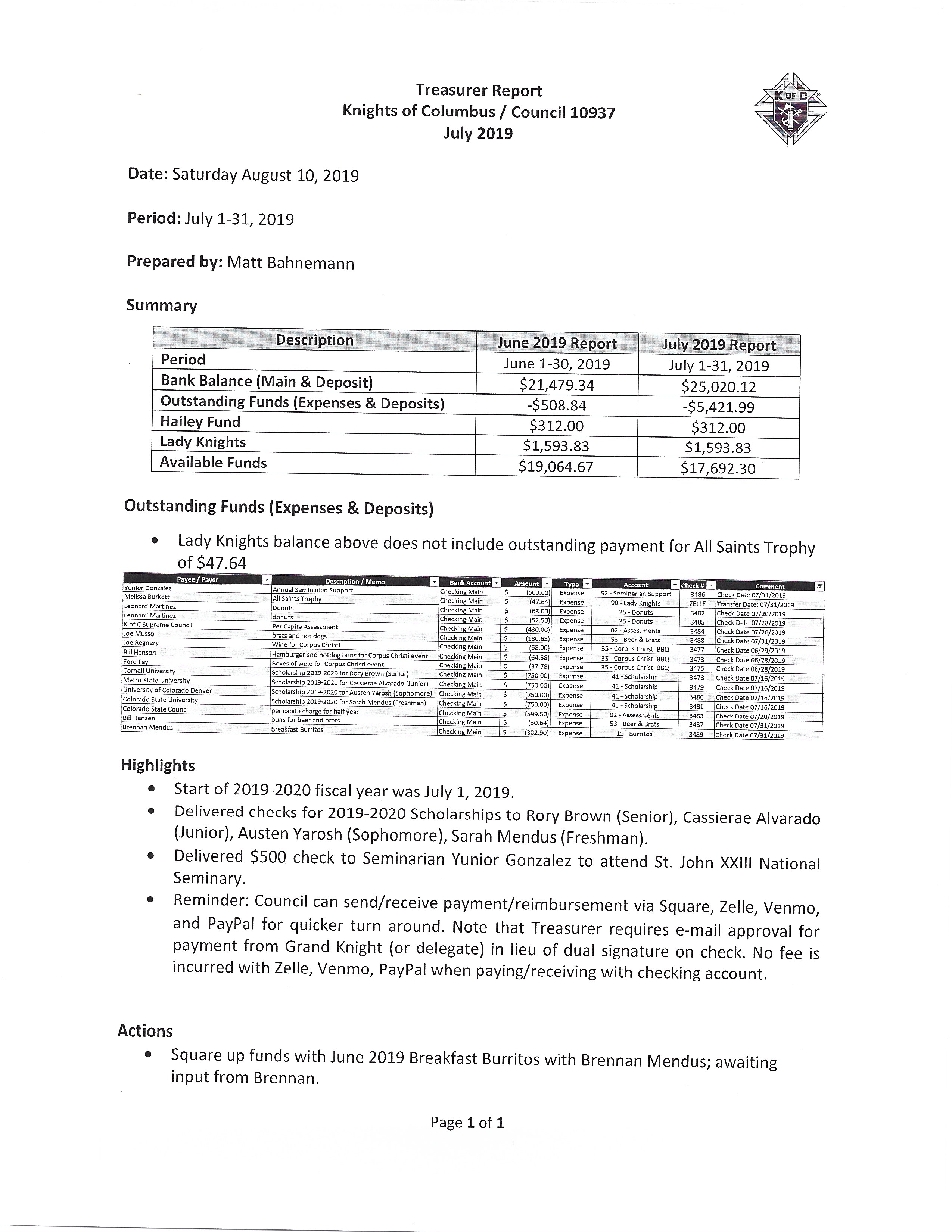 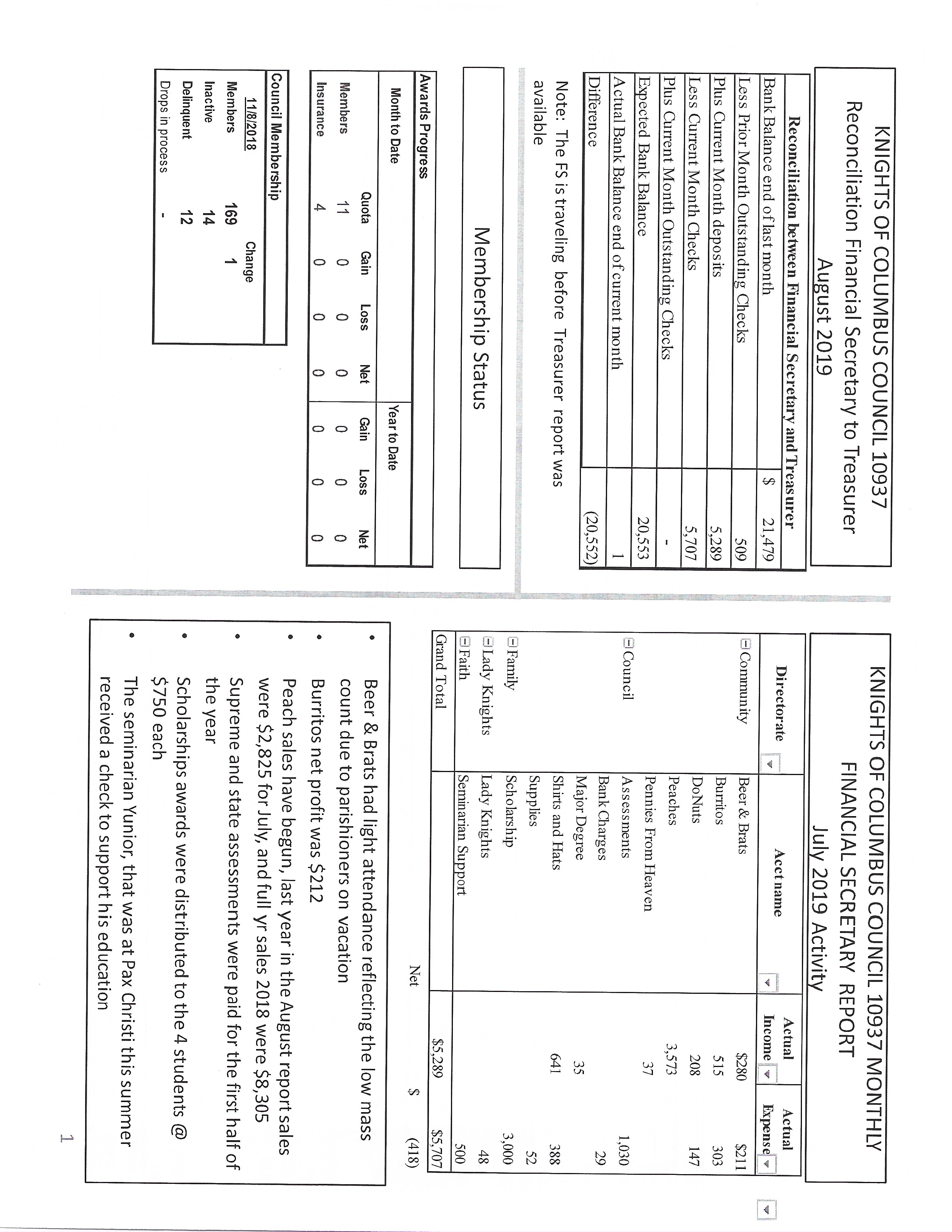 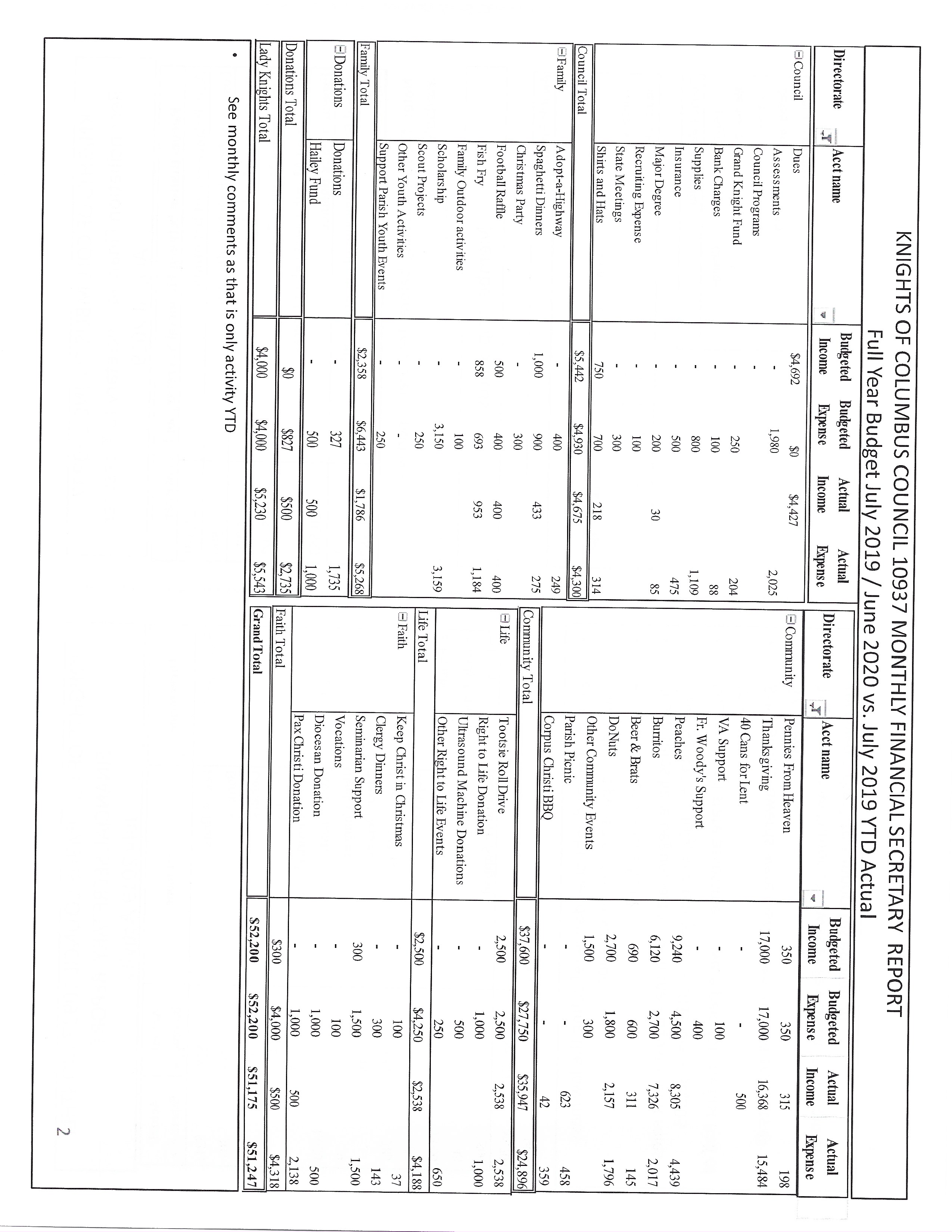 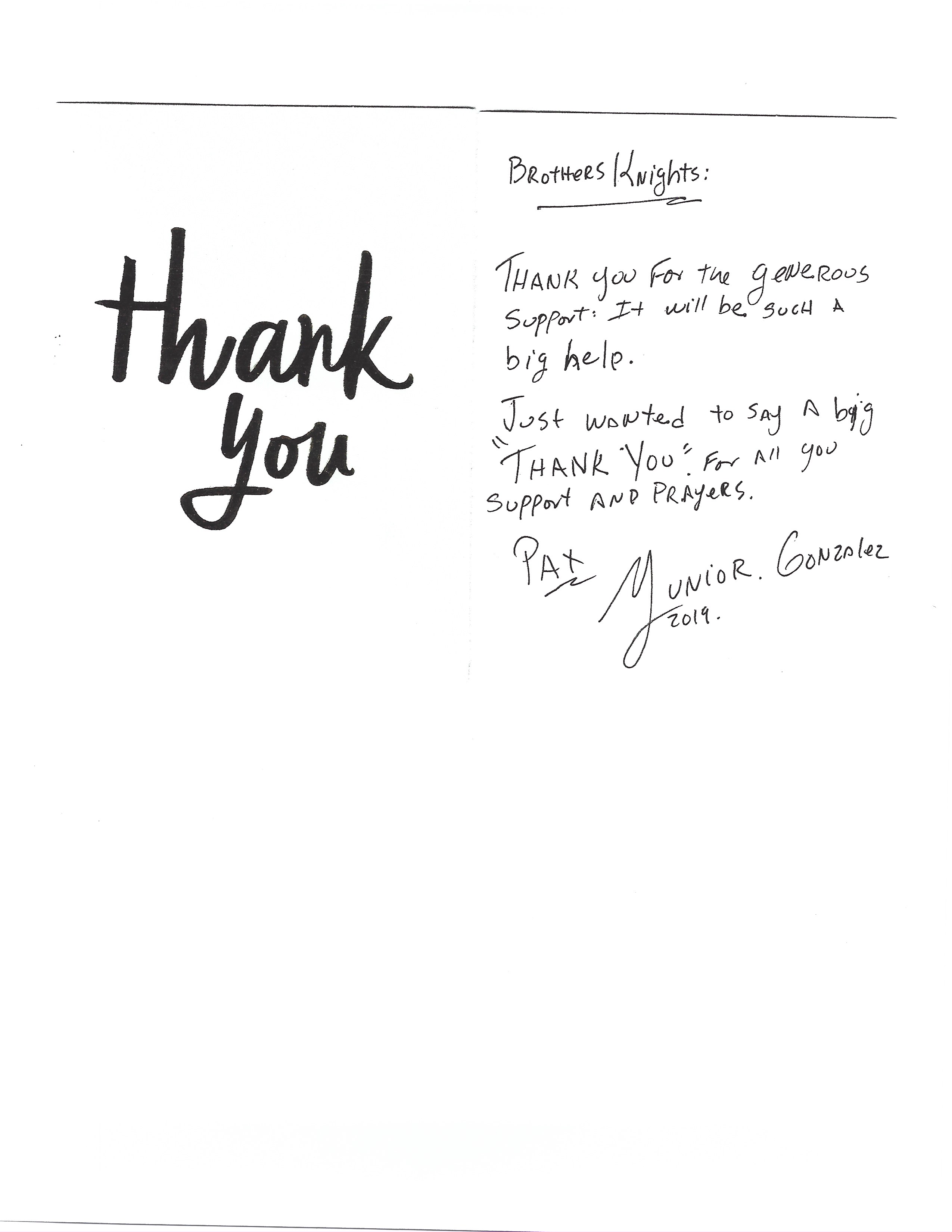 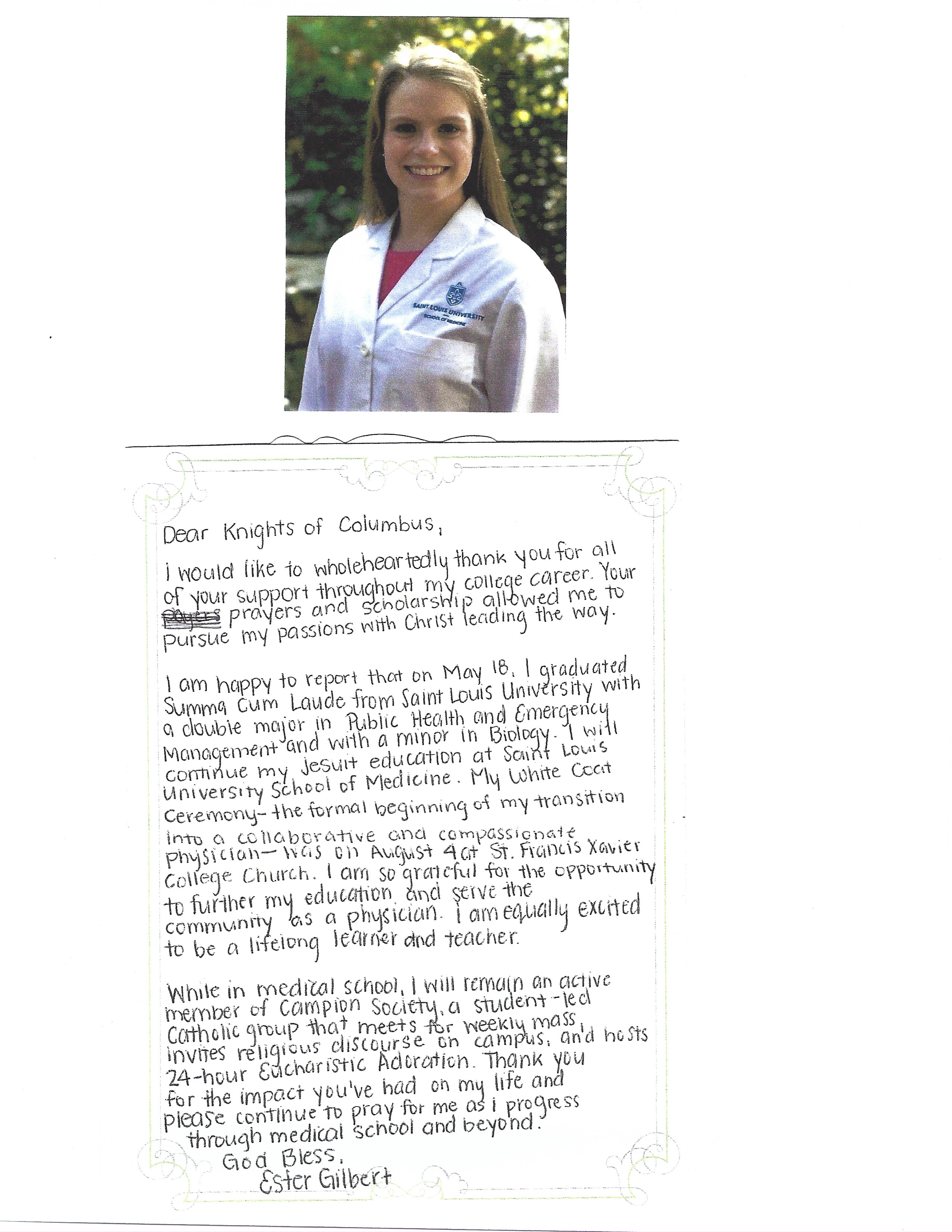 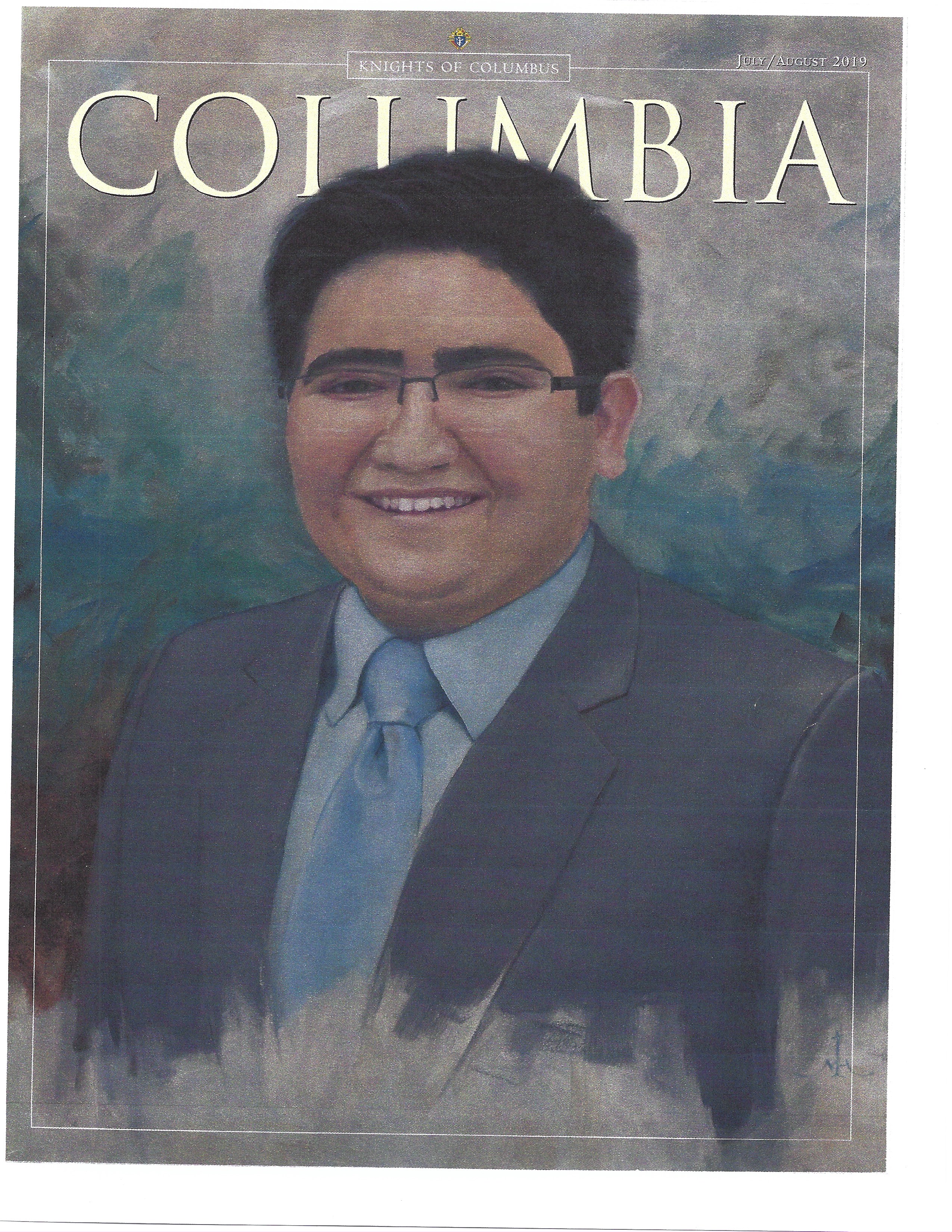 TitleTitleStatusTitleStatusChaplainFinancial SecretaryInside GuardGrand KnightTreasurerOutside GuardDep. Grand KnightLecturerTrustee 3rd YearChancellorAdvocateTrustee 2nd YearRecorderWardenTrustee 1st Year